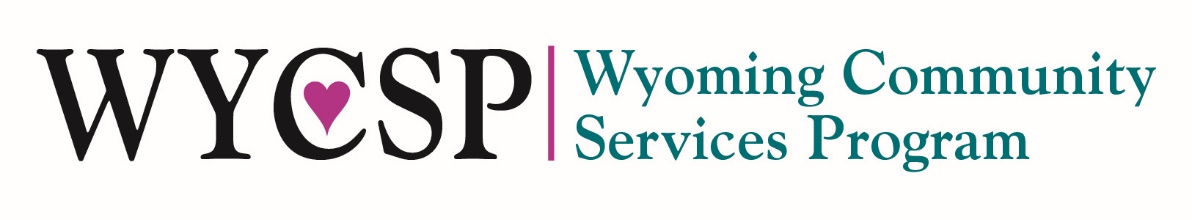 Community Services Block Grant (CSBG)FY2021 Community Initiative Status Form*Submission of this form should occur at the end of the fiscal year, but October 10th, with final Expenditure Reports related to the Community-Level Initiative, and any reportable outcomes tracked in CAP60.Program InformationProgram InformationProgram InformationProgram InformationGrantee Name:Click to enter textSub-Grantee Name (if applicable):Click to enter textInitiative Name:Click to enter textInitiative Year:CSBG Allocation for Initiative:$ Click to enter amountPartner/Other Funder(s) Contribution:$ Click to enter amountPhases of Community-Level TransformationsPhases of Community-Level TransformationsFormative Phase – SUBMIT QUESTIONS 1-4 TO CSPFormative Phase – SUBMIT QUESTIONS 1-4 TO CSPThis phase refers to any community-level efforts that are in the early stages of development and may include community needs assessment work, focus groups, consensus-building meetings, “brainstorming” work with multiple organizational stakeholders to identify issues and discuss potential solutions, and early planning meetings to identify potential collaborative activities.Formal Planning Phase – SUBMIT QUESTIONS 1-11 TO CSPFormal Planning Phase – SUBMIT QUESTIONS 1-11 TO CSPThis phase refers to a work process in which the eligible entity is actively engaged in a community-level planning effort in which there is general agreement upon one or more cause or condition of poverty in the community as well as a commitment by the eligible entity and any necessary community partners to identifying and implementing strategies to address the identified issues. The participating organizations may have identified initial resources to support the planning effort and at minimum have committed necessary staff time for the planning and design of new community-level solutions.Active Implementation Phase – SUBMIT QUESTIONS 1-15 TO CSPActive Implementation Phase – SUBMIT QUESTIONS 1-15 TO CSPDuring this phase of work the eligible entity and any organizational partners have launched necessary working groups, developed a formal plan of action with an ultimate goal, and established shared metrics (indicators, measurements, and a shared approach to collecting and analyzing performance data). While organizational partners may be working to identify and secure additional resources for the effort, there is an initial commitment of resources, identification of organizational roles, and at least one agreed-upon strategy for accomplishing common goals. The eligible entity is an active participants and has a clear role in implantation efforts. Maturity Phase – COMPLETE THE FORM AND SUBMIT TO CSPMaturity Phase – COMPLETE THE FORM AND SUBMIT TO CSPWhen an eligible entity and any community partners have successfully implemented a community-level strategy, an effort may reach a “maturity level” in which the initial or ultimate goal(s) has been accomplished and the ongoing effort is focused on sustaining its initial outcomes. For example, an effort to address a shortage of affordable housing may have reached its initial goal(s) of creation of a specified number of affordable housing units or a job creation effort may have successfully created new employment opportunities. Formative1.Initiative NameFormative2.Initiative YearFormative3.Problem IdentificationFormative4.Goal  StatementFormal Planning5.CNPI Domain(s)*You must have at least one CNPI outcome in the domain(s) listed here. CNPI 1: Employment CNPI 2: Education and Cognitive Development CNPI 3: Infrastructure and Asset Building CNPI 4: Housing CNPI 5: Health and Social/Behavioral CNPI 6: Civic Engagement and Community InvolvementFormal Planning6.Expected Outcomes – CNPI(s)*Your CNPIs must match the domain(s) selected above.Formal Planning7.Identified CommunityFormal Planning8.Expected DurationFormal Planning9.Partnership TypeFormal Planning10.PartnersFormal Planning11.Strategy(ies)Active Implementation12.Progress on Outcomes/IndicatorsActive Implementation13.Impact of Outcomes/IndicatorsActive Implementation14.Outcomes/Indicators to ReportActive Implementation15.Final StatusMaturity16.Lessons Learned